Year 7,8 & 9 Core PE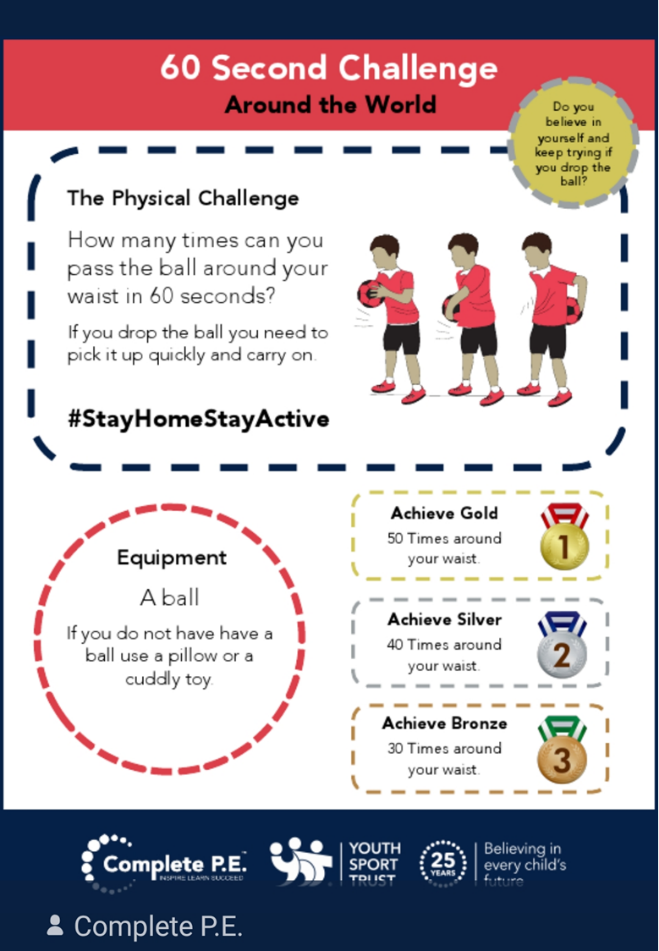 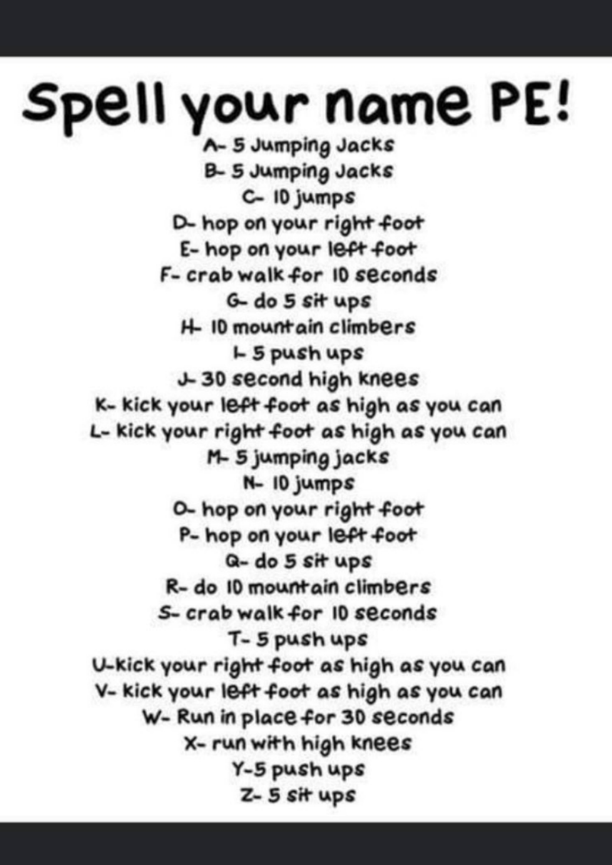 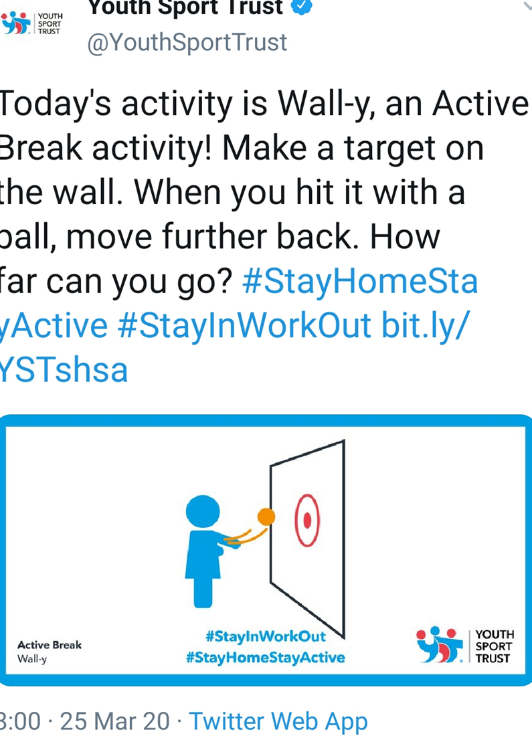 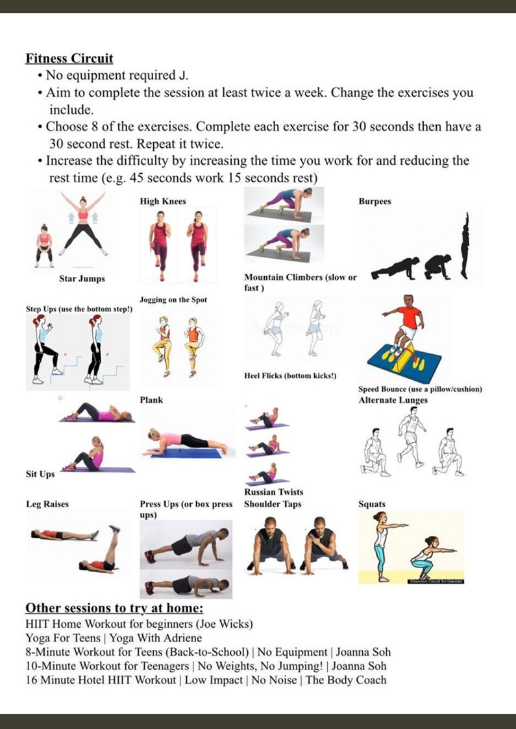 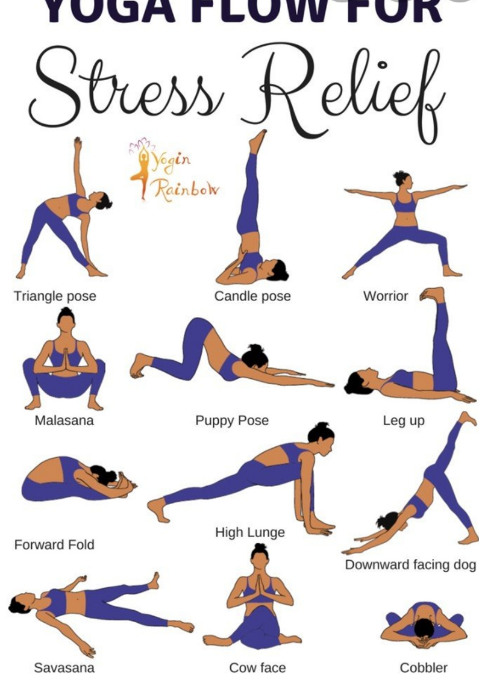 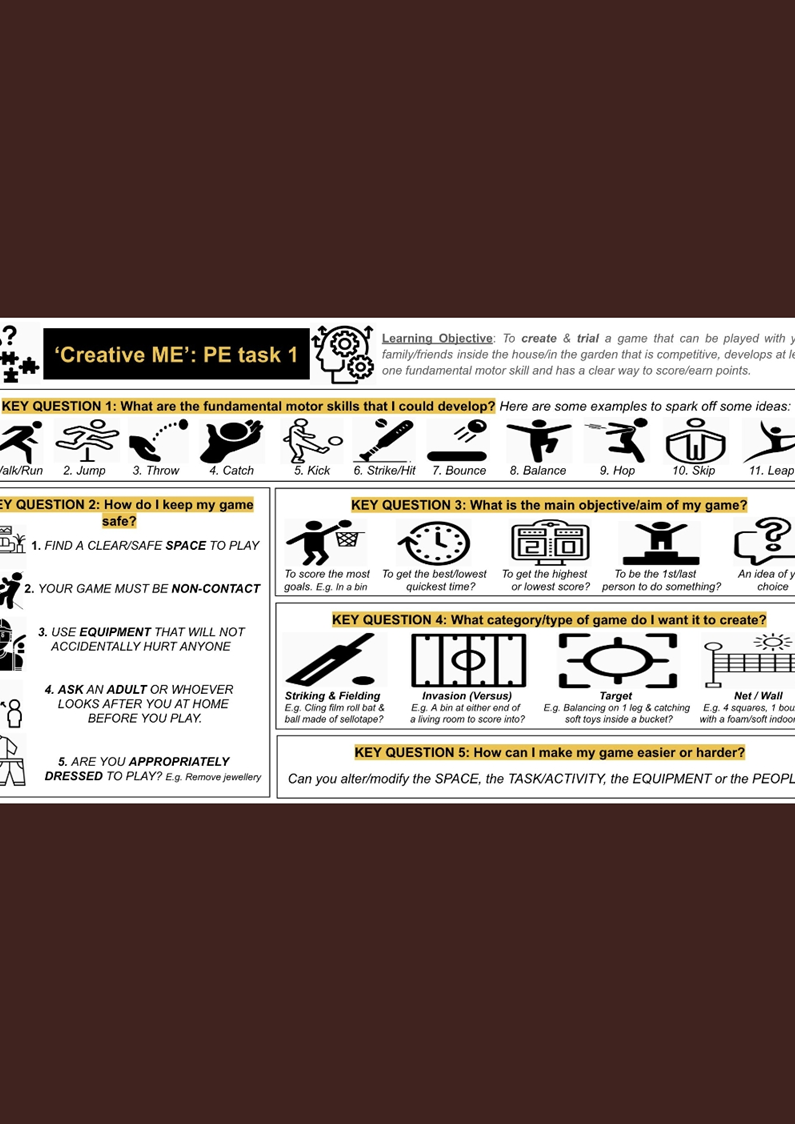 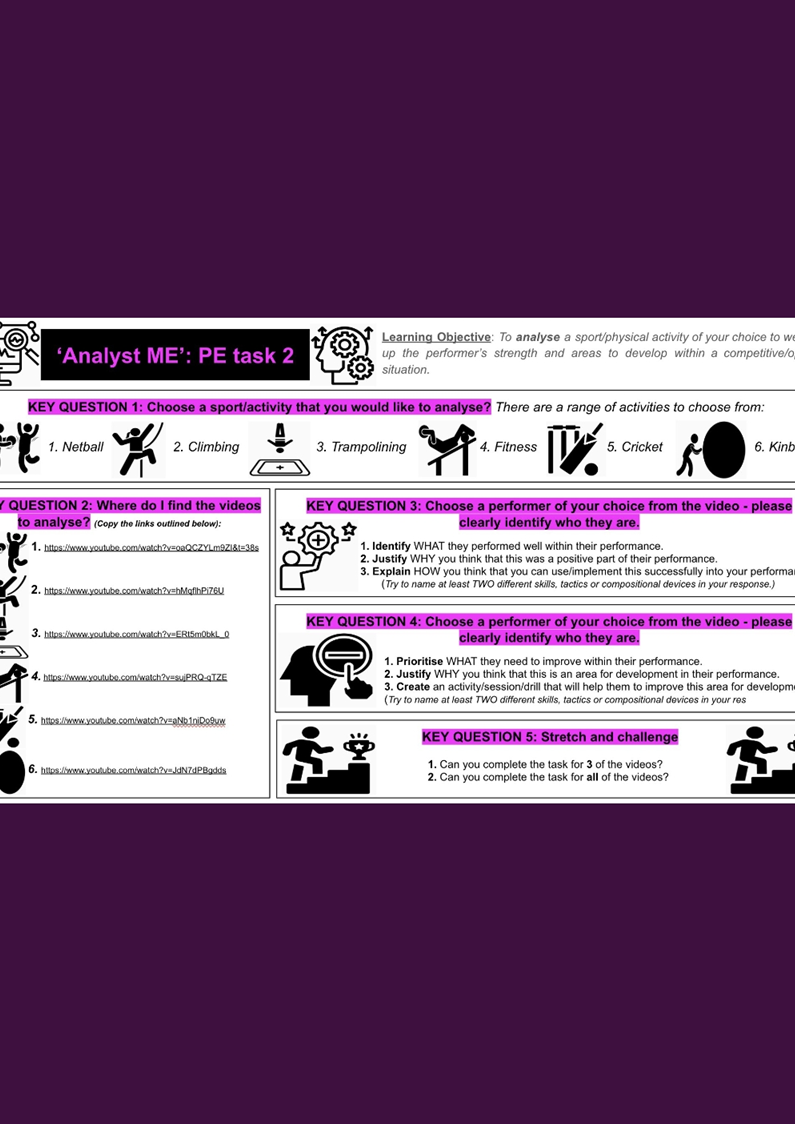 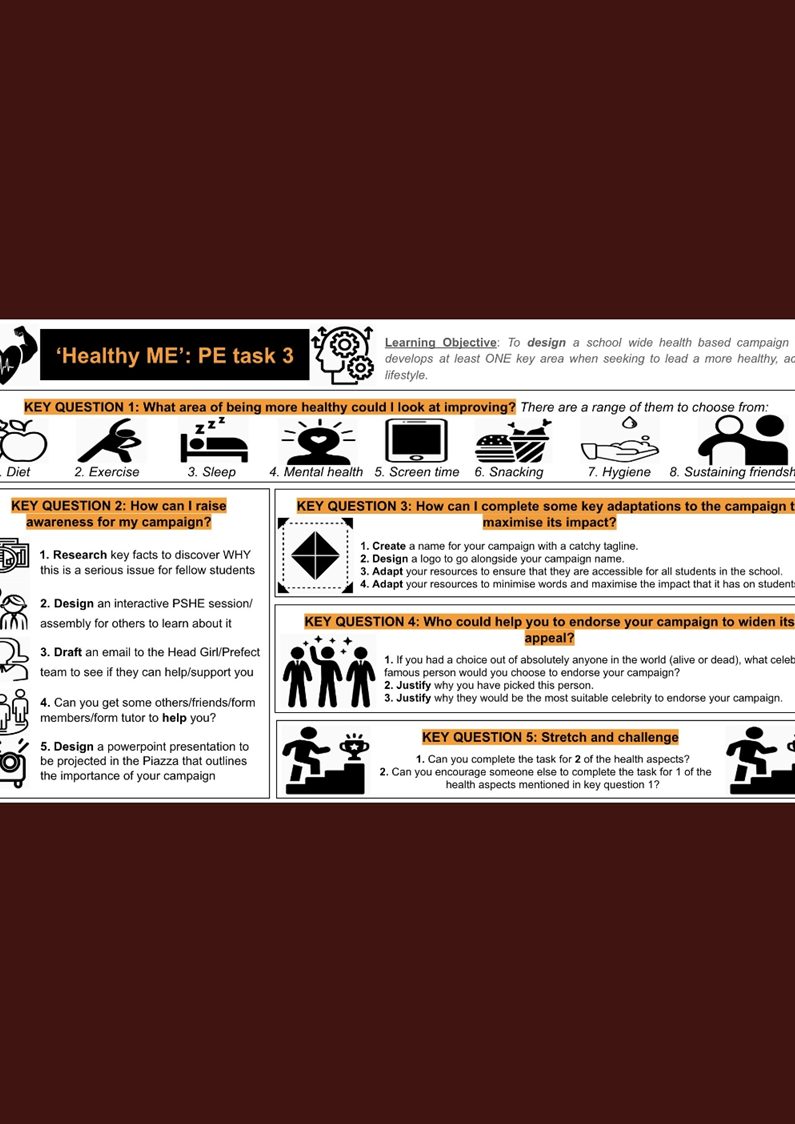 DayActivityMondayWORD OF THE DAYEach week you must research the word of the week – write the definition down. You can create a poster, write an article or poem using the word in the correct context. You can spell the key word using members of your family for each letter or using pebbles / shells or petals (remember to ask first) always wash your hands. 30/03/20 – Sportsmanship                             06/04/20 – Etiquette13/04/20 – Gamesmanship                            20/04/20 – Sponsorship27/04/20 – Leadership                                    04/05/20 – Volunteer 11/05/20 – Provision                                       18/05 /20 –SpectatorshipTuesdayPRACTICALMr Sutton’s workout with Moose on Westleigh PE twitter (upload your video or it didn’t happen)Joe Wicks 9am workoutDance lesson with Oti Mabuse – on Facebook every day at 11.30am WednesdayCHALLENGE DAY                                                                  2.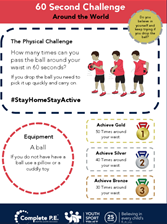 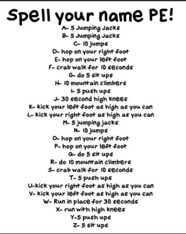 3                                                                          4. 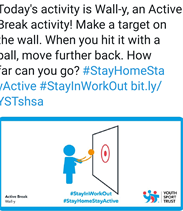 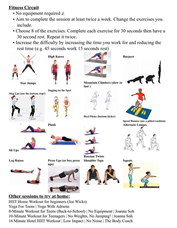 5.                                                           6.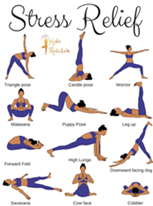 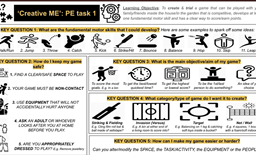 7.                                                            8. 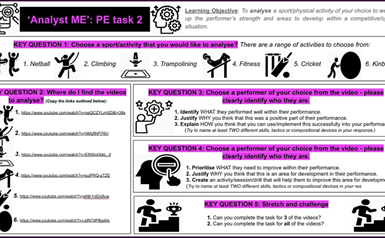 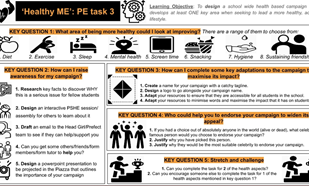 ThursdayPRACTICALJoe Wicks 9am workout Mr Sutton’s workout with Moose on Westleigh PE twitter (upload your video or it didn’t happen)Dance with Oti Mabuse – on Facebook every day at 11.30am FridayRECALLWhat have you remembered from this week? Either make up your own mini test or ask a member of your family to test you on the word of the week [each week there is a new word to remember]